Инструкция по внесению информации о преподавателях и местах проведения занятий в модуль «Расписание» на сайте krasgmu.ruУважаемые коллеги!В модуле «Расписание» на сайте университета создана возможность редактирования заведующими кафедрами и завучами информации о преподавателях и местах проведения практических занятий и лекций (для обучающихся с помощью языка посредника, а также по специальностям Медицинская биофизика, Медицинская кибернетика, Фармация, Клиническая психология, Медико-профилактическое дело). Это позволит оптимизировать учебный процесс и сделать удобным распределение аудиторий для занятий на кафедре. Преимущества данной функции:- исключает наслоение, - показывает объективную картину наличия занятых и свободных аудиторий, - дает возможность распределять аудитории в соответствии с количеством необходимых посадочных мест, - упрощает процесс поиска в случае необходимости срочно найти свободную аудиторию.Алгоритм внесения информации о преподавателях и местах проведения занятий  в модуль «Расписание»Сайт КрасГМУ → Обучающимся → Расписание занятий → выбрать курс той специальности, куда необходимо внести изменения. ↓Шаг 1. Найти нужную дисциплину своей кафедры. Под наименованием дисциплины нажать кнопку «▲Добавить аудиторию и преподавателя».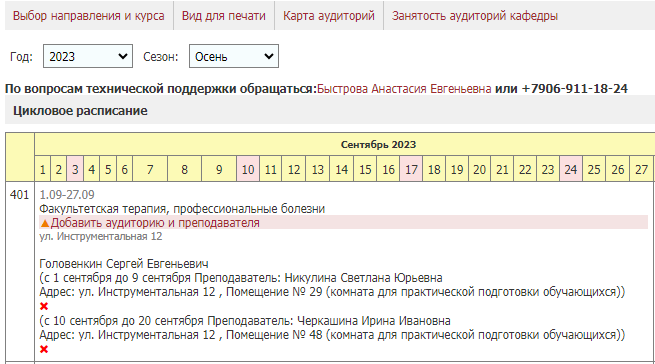 ↓Шаг 2. Внести сведения в открывшемся окне.Выбрать Ф.И.О. преподавателя из списка.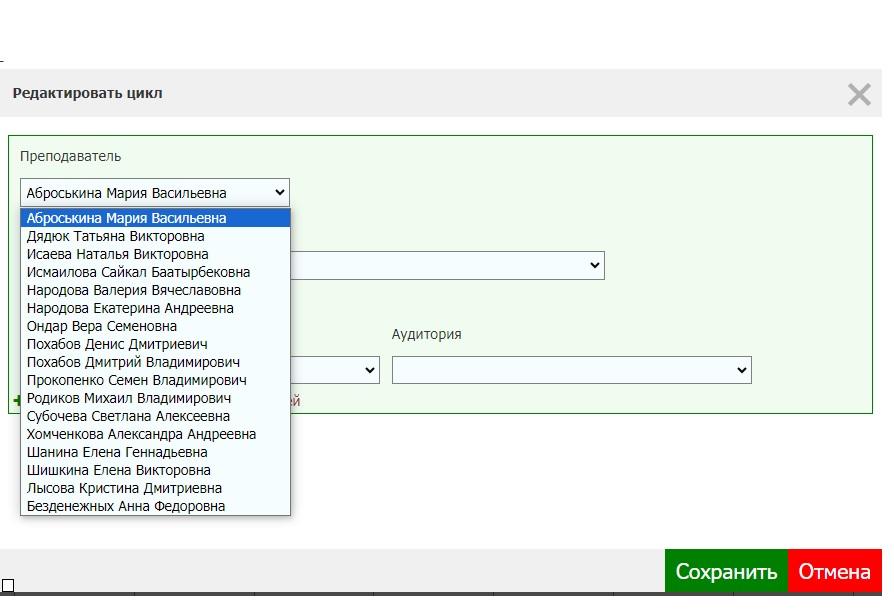 ↓Выбрать наименование своей кафедры.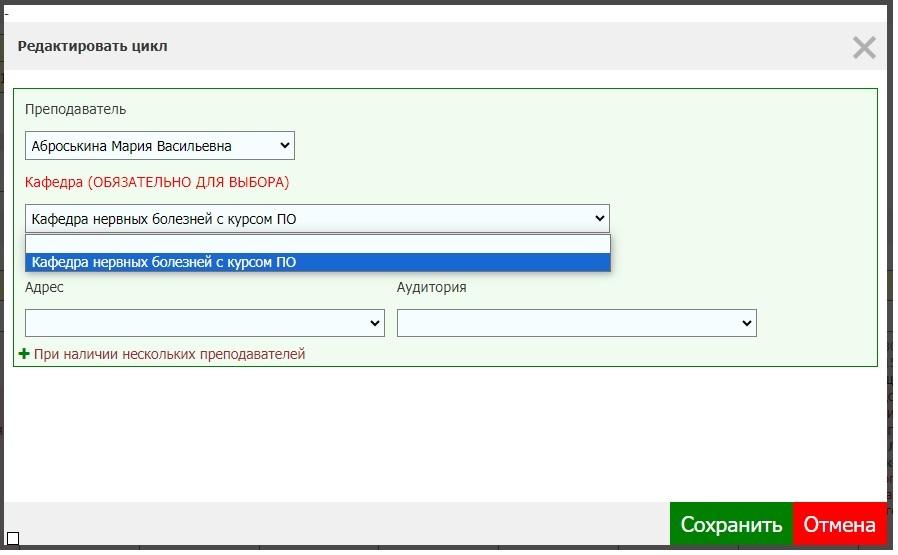 ↓Выбрать адрес места проведения занятия из списка.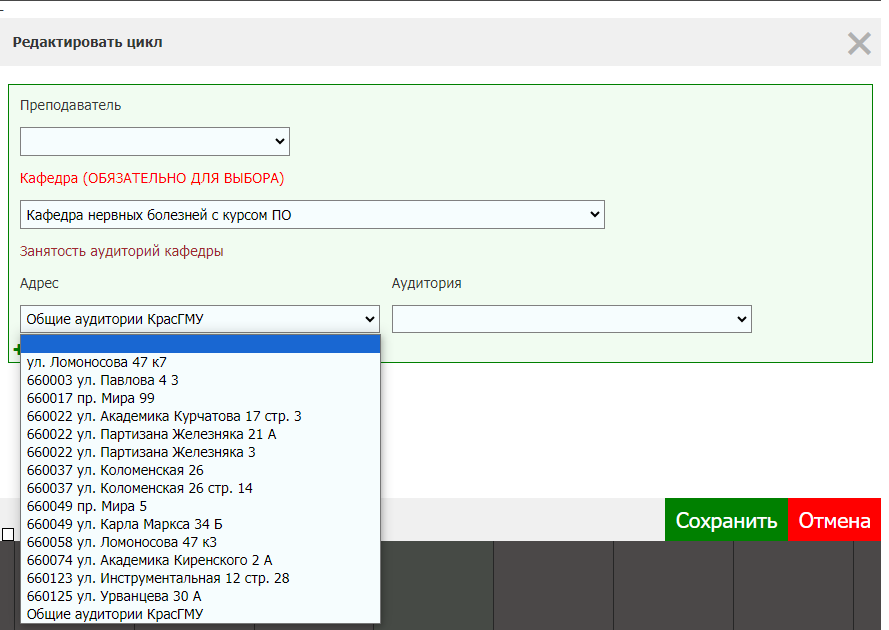 ↓Выбрать аудиторию из списка.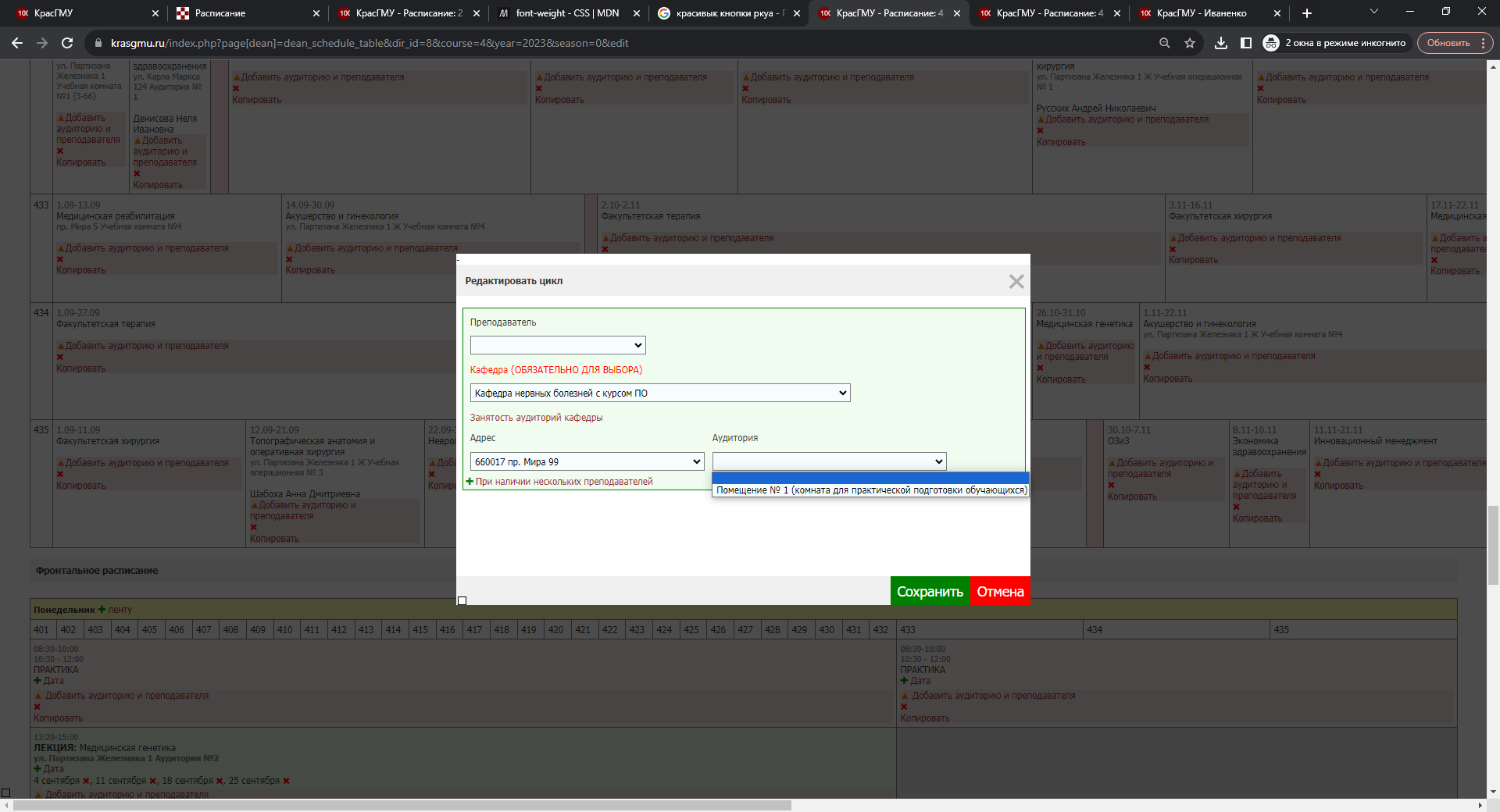 ↓Нажать кнопку «Сохранить».Если при внесении допущена ошибка, то сохраненную запись можно отредактировать, снова нажав кнопку «▲Добавить аудиторию и преподавателя».Шаг 3. Если данную дисциплину у выбранной группы ведут два и более преподавателя (только в рамках циклового расписания):Под наименованием дисциплины снова нажать кнопку «▲Добавить аудиторию и преподавателя».↓Нажать кнопку « + При наличии нескольких преподавателей». (Не выбирая Ф.И.О. преподавателя, наименование своей кафедры, адрес и аудиторию, как в предыдущем шаге).↓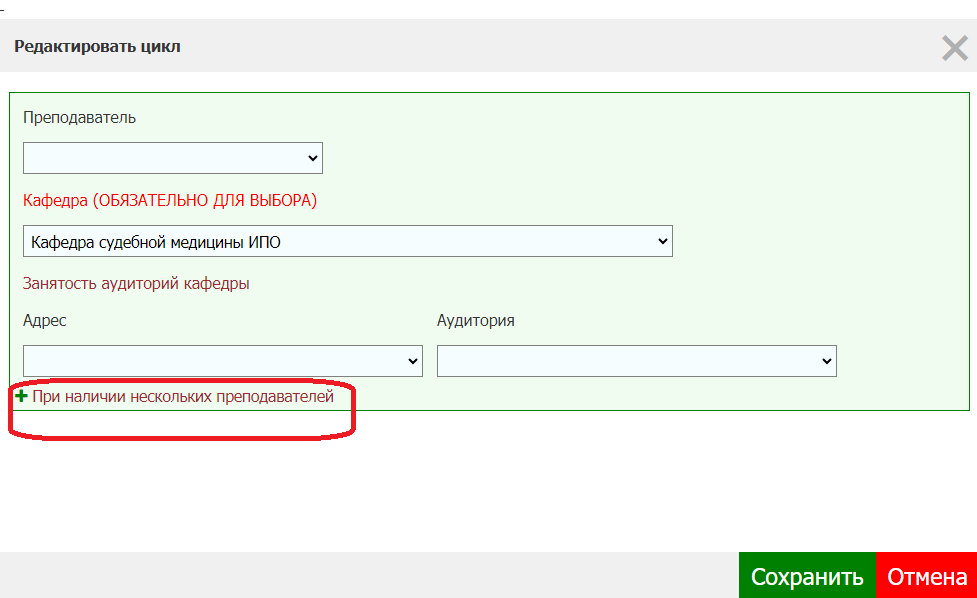 В открывшемся окне ОБЯЗАТЕЛЬНО выбрать диапазон дат, когда преподаватель будет проводить занятия у данной группы по указанной дисциплине. Заполнить все данные.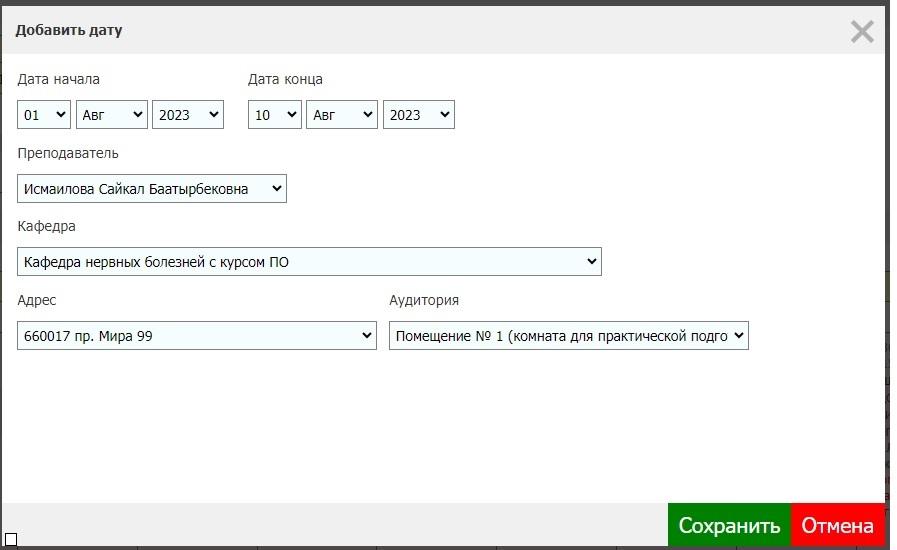 ↓Чтобы добавить второго преподавателя, вам необходимо вновь нажать кнопку « + При наличии нескольких преподавателей» и повторить процедуру.  Если при внесении информации о втором преподавателе (опция добавления второго преподавателя доступна только в рамках циклового расписания) допущена ошибка, то запись можно удалить через кнопку «×» и создать новую, снова  нажав кнопку «▲Добавить аудиторию и преподавателя».ВНЕСЕНИЕ ИЗМЕНЕНИЙ, КАСАЮЩИХСЯ АУДИТОРНОГО ФОНДАОбратите внимание! Если на Вашей кафедре произошли изменения, касающиеся аудиторного фонда (переименование аудиторий, переезд на другую базу и т.д.), необходимо внести изменения в модуль «Расписание занятий»: Сайт КрасГМУ → Обучающимся → Расписание занятий → вкладка «Аудитории». Если необходимо отредактировать наименование аудитории, то это надо сделать через кнопку «▲Редактировать». Если аудиторию удалить через «×», то эта аудитория удалится автоматически  из рабочих программ и появится необходимость эту информацию восстанавливать. В расписании должны быть указаны аудитории с актуальными названиями.Если необходимой аудитории нет в списке, то нужно ее наименование и адрес внести через кнопку « +Добавить».ЗАНЯТОСТЬ АУДИТОРИЙ КАФЕДРЫВ данном модуле также появилась возможность проверки наличия занятых и свободных аудиторий. Для этого в модуле «Расписание занятий»  пройти тем же путем и нажать кнопку «▲Добавить аудиторию и преподавателя».↓В открывшемся окне нажать кнопку «Занятость аудиторий кафедры».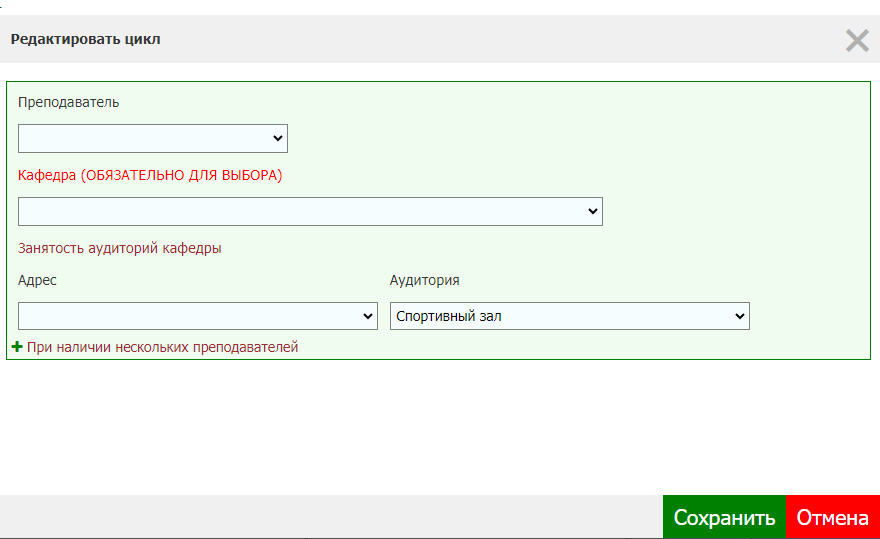 ↓Выбрать месяц.↓Выбрать наименование своей кафедры из списка.↓Выбрать адрес из списка.↓Нажать кнопку «Показать».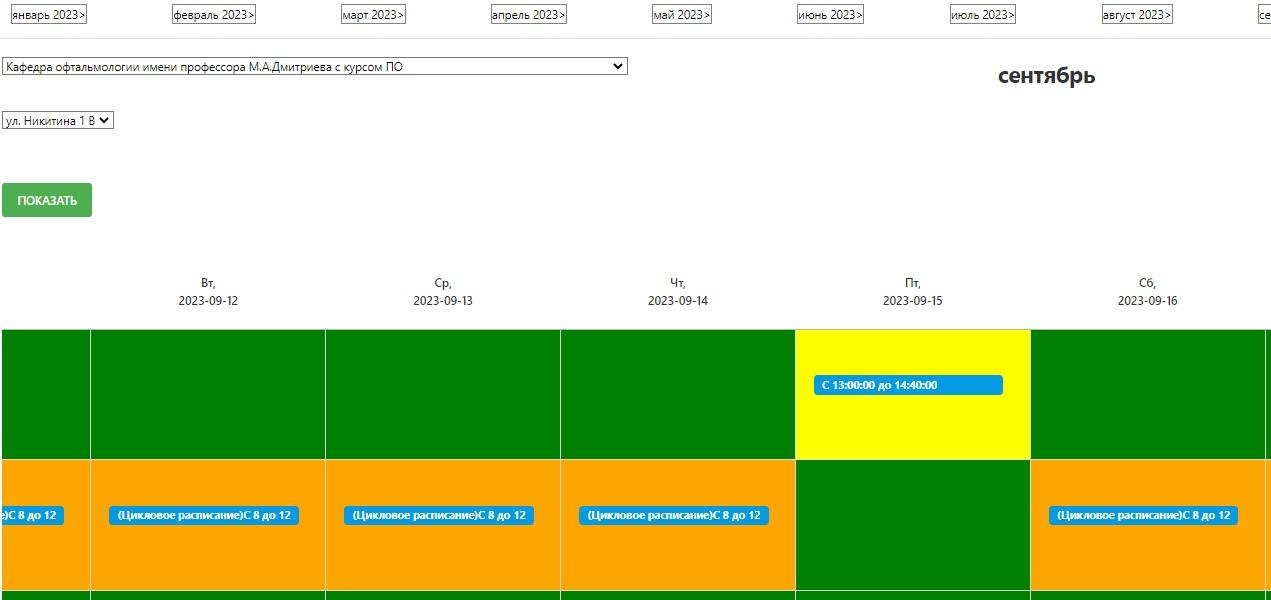 Зеленым цветом высвечиваются свободные аудитории, желтым – которые заняты на протяжении двух ак.часов подряд, красным – те, которые заняты на протяжении шести и более ак. часов подряд в рамках указанной даты.↓Нажать кнопку «Назад», чтобы вернуться к расписанию.Обратите внимание! В том случае, если НЕ хватает Вам на свои дисциплины аудиторий, то можно посмотреть занятость аудиторий у соседних кафедр и сделать запрос заведующему о возможности воспользоваться свободной аудиторией. По вопросам технической поддержки можно обращаться к Быстровой Анастасии Евгеньевне через сообщения по сайту КрасГМУ или по тел. +7906-911-18-24.